ПРЕДСТАВЛЕНИЕна участие в муниципальном конкурсе профессионального мастерства «Профессионал» в Качканарском городском округе в 2016 годуМуниципальное общеобразовательное учреждение  «Средняя общеобразовательная школа №3»выдвигает Цыбенко Анну Владимировну, учителя начальных классовна участие в   муниципальном конкурсе профессионального мастерства «Профессионал» в Качканарском городском округе в 2016 годув номинации УчительКраткие сведения о результатах профессиональной деятельности за 3 года	Цыбенко Анна Владимировна владеет в совершенстве методикой начального обучения. Творчески подходит к выбору различных приемов и методов обучения, активизирующих  познавательную деятельность учащихся в соответствии с учебными целями и задачами в рамках системно-деятельностного подхода. Проводит работу по формированию и развитию УУД через использование личностно-ориентированных технологий, технологии коллективного взаимообучения, критического мышления, информационно-коммуникативных технологий, игровых здоровьесберегающих технологий. Применение различных технологий позволяет разнообразить деятельность учащихся на уроках, что приводит к стабильным результатам обучения:Воспитанники Анны Владимировны участвуют в конкурсах и олимпиадах различного уровня. Являются победителями и призёрами муниципального этапа  олимпиады школьников по различным предметам: Наговицына Д.-победитель по математике (2014г), призер  по окружающему миру (2014г) и математике (2015г). Под руководством педагога дети становятся: дипломантами городского конкурса «Качканарские звёздочки» в номинации «хор» - диплом III степени, призёрами выставки декоративно – прикладного искусства – II место групповая работа учеников 3а класса в номинации «Бумагопластика»; победителями муниципального тура конкурса творческих работ к 200-летию победы России в Отечественной войне 1812 года «Недаром помнит вся Россия…» Коновалов Л. и Беньковский Е. (2012г.); победителями Международного конкурса «Эрудит-марафон учащихся» «ЭМУ Эрудит 2013» - Наговицына Д. в 2-х турах, «Эму-Специалист 2014» - Наговицына Д. в 2-х турах, Чикишев В. в 2-х турах, «ЭМУ 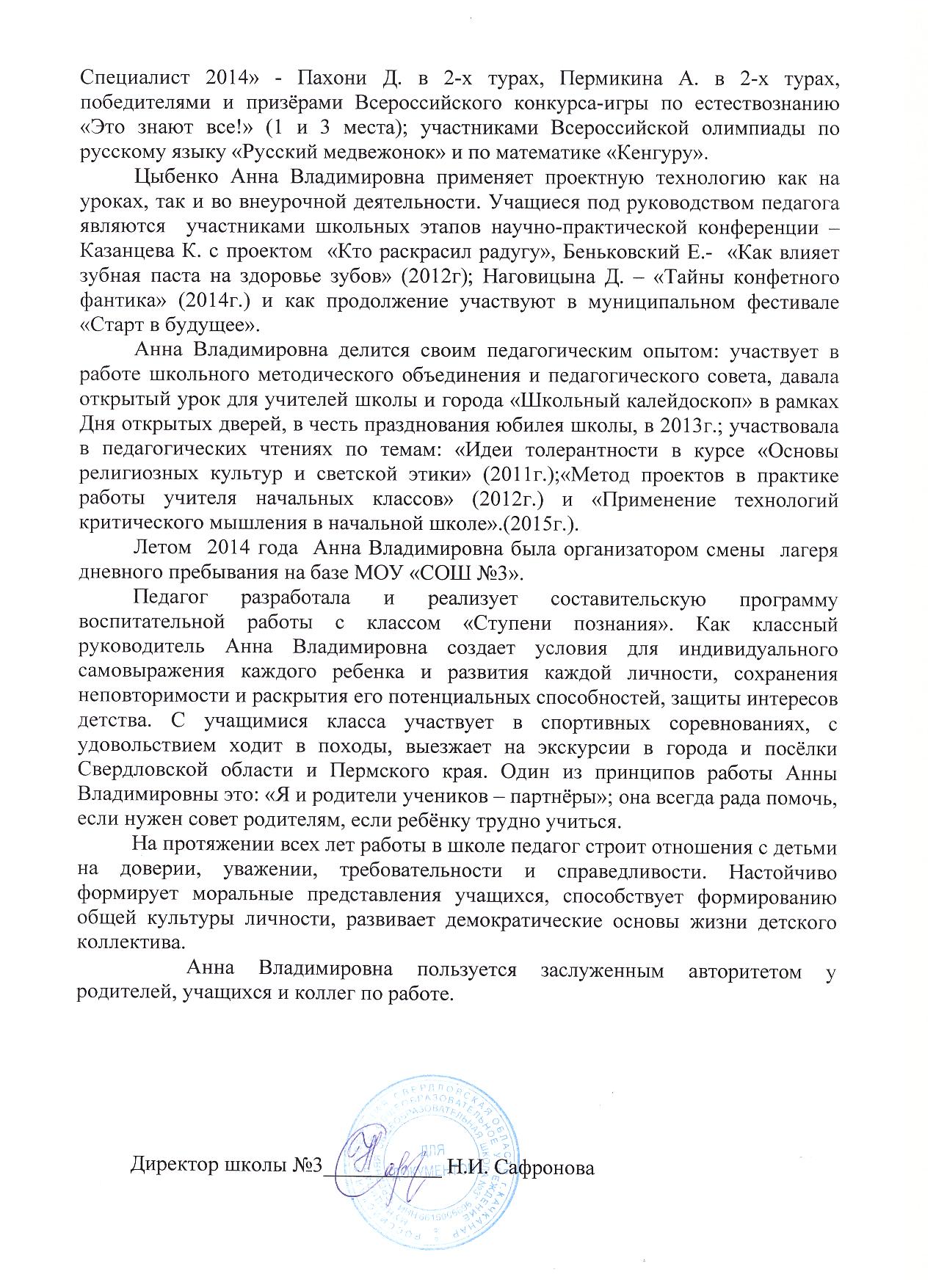 Учебный год/классуспеваемостьКачество знаний (процент обучающихся, имеющих «4» и «5» по всем предметам)Уровень обученности2013-2014/2а ФГОС100%65,0%62,3%2014-2015/1б ФГОС(по результатам мониторинга УУД)Безотметочная система обученияБезотметочная система обученияБезотметочная система обучения2014-2015/1б ФГОС(по результатам мониторинга УУД)100%59,3%54,5%2014-2015/3а ФГОС100%67.4%64,5%